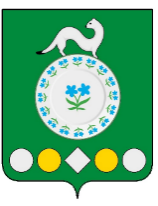 Российская ФедерацияИркутская областьУсольский муниципальный районМишелевское городское поселениеАДМИНИСТРАЦИЯПОСТАНОВЛЕНИЕОт 01.02.2024							                               № 26р.п. МишелевкаО невозможности заключения концессионного соглашения Рассмотрев заявление общества с ограниченной ответственностью ТЕПЛОВАЯ КОМПАНИЯ «БЕЛАЯ» об отказе ведения переговоров по  изменению предложенных условий   концессионного соглашения в отношении объектов водоснабжения, находящихся в собственности Мишелевского муниципального образования, в соответствии с подпунктом 9 пункта 4.6  статьи 37 Федерального закона от 21 июля 2005 года № 115-ФЗ «О концессионных соглашениях», руководствуясь Федеральным законом от 6 октября 2003 года № 131-ФЗ «Об общих принципах организации местного самоуправления в Российской Федерации», статьями 23, 46 Устава Мишелевского муниципального образования, администрация Мишелевского муниципального образованияПОСТАНОВЛЯЕТ:1. Признать невозможным заключение концессионного соглашения на иных условиях в отношении объектов водоснабжения, принадлежащих на праве собственности Мишелевскому муниципальному образованию, с обществом с ограниченной ответственностью ТЕПЛОВАЯ КОМПАНИЯ «БЕЛАЯ». 2.  Считать утратившим силу постановление администрации Мишелевского муниципального образования от 08.08.2023 № 237 «О возможности заключения концессионного соглашения».3.  Настоящее постановление опубликовать в газете «Новости» и разместить на официальном сайте администрации Мишелевского муниципального образования в информационно-коммуникационной сети «Интернет» (мишелёвка.рф).4. Настоящее постановление вступает в силу после дня его официального опубликования.5.  Контроль за исполнением данного постановления оставляю за собой.Глава Мишелевского Муниципального образования                                                                        Н.А. Валянин